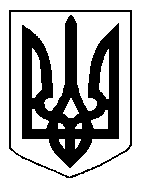 БІЛОЦЕРКІВСЬКА МІСЬКА РАДА	КИЇВСЬКОЇ ОБЛАСТІ	Р І Ш Е Н Н Я
від  29 серпня 2019 року                                                                        № 4348-75-VIIПро розгляд заяви щодо встановлення земельного сервітуту  з фізичною  особою-підприємцем Гончаренко Світланою МиколаївноюРозглянувши звернення постійної комісії з питань земельних відносин та земельного кадастру, планування території, будівництва, архітектури, охорони пам’яток, історичного середовища та благоустрою до міського голови від 25 червня 2019 року №273/2-17, протокол постійної комісії з питань  земельних відносин та земельного кадастру, планування території, будівництва, архітектури, охорони пам’яток, історичного середовища та благоустрою від 11 червня 2019 року №181, протокол постійної комісії з питань  земельних відносин та земельного кадастру, планування території, будівництва, архітектури, охорони пам’яток, історичного середовища та благоустрою від 22 серпня 2019 року №188, заяву фізичної  особи-підприємця Гончаренко Світлани Миколаївни від 22 травня 2019 року №2962, відповідно до ст.ст. 12, 79-1, 98-102 Земельного кодексу України, ст. 24 Закону України «Про регулювання містобудівної діяльності», ст. 55-1 Закону України «Про землеустрій», п. 34 ч. 1 ст. 26 Закону України «Про місцеве самоврядування в Україні», міська рада вирішила:1. Укласти договір  про встановлення особистого строкового сервітуту з фізичною  особою-підприємцем Гончаренко Світланою Миколаївною для експлуатації та обслуговування вхідної групи до власного нежитлового приміщення – магазину з продажу промислових товарів та аптеки  за адресою: вулиця Леваневського, 55, площею 0,0027 га (з них: землі під соціально – культурними об’єктами  - 0,0027 га),  строком на 10 (десять) років, за рахунок земель населеного пункту м. Біла Церква.2.Особі, зазначеній в цьому рішенні, укласти у встановленому порядку договір про встановлення особистого строкового сервітуту.3.Контроль за виконанням цього рішення покласти на постійну комісію з питань  земельних відносин та земельного кадастру, планування території, будівництва, архітектури, охорони пам’яток, історичного середовища та благоустрою.Міський голова                                          	                                                  Г. Дикий